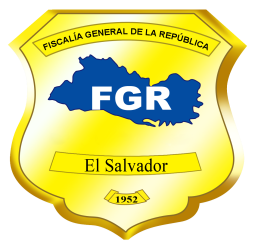 Fiscalía General de la RepúblicaUnidad de Acceso a la Información PúblicaSolicitud Nº 151-UAIP-FGR-2020FISCALÍA GENERAL DE LA REPÚBLICA, UNIDAD DE ACCESO A LA INFORMACIÓN PÚBLICA. San Salvador, a las catorce horas con diez minutos del día uno de julio de dos mil veinte.Se recibió con fecha tres de abril del presente año, solicitud de información en el correo electrónico institucional de esta Unidad, conforme a la Ley de Acceso a la Información Pública (en adelante LAIP), enviada por el ciudadano -------------------------------------------------------, con Documento Único de Identidad número ----------------------------------------------------------------------------------------------------------------, de la que se hacen las siguientes CONSIDERACIONES:En virtud de la Emergencia Nacional por la pandemia COVID-19, los términos y plazos procesales en los procedimientos administrativos y procesos judiciales, cualquiera que sea la materia y la instancia en que se encuentren, fueron suspendidos, conforme a lo siguiente: Decreto Legislativo número 593, de fecha 14 de marzo de 2020, publicado en el Diario Oficial N° 52, Tomo N° 426, de la misma fecha, en el que se decretó “ESTADO DE EMERGENCIA NACIONAL DE LA PANDEMIA POR COVID-19”; Decreto Legislativo número 599, del 20 de marzo de 2020, publicado en el Diario Oficial N° 58, Tomo N° 426; de la misma fecha en el cual se reformó el artículo 9 del Decreto Legislativo No. 593, de fecha 14 de marzo de 2020;  Decreto Legislativo número 622, de fecha 12 de abril de 2020, publicado en el Diario Oficial N° 73, Tomo N° 427, de la misma fecha, en el cual se prorrogó la vigencia del Decreto Legislativo N° 593, de fecha 14 de marzo del año dos mil veinte, publicado en el Diario Oficial N° 52, Tomo N° 426, del 14 del mismo mes y año, y sus reformas posteriores, que contiene "ESTADO DE EMERGENCIA NACIONAL DE LA PANDEMIA POR COVID-19", por cuatro días; Decreto Legislativo número 631, del 16 de abril de 2020, publicado en el Diario Oficial N° 77, Tomo N° 427, de la misma fecha, en el cual se prorrogó la vigencia del Decreto Legislativo No. 593, de fecha 14 de marzo del año dos mil veinte, publicado en el Diario Oficial  No. 52, Tomo No. 426, del 14 del mismo mes y año, y sus reformas posteriores, que contiene "ESTADO DE EMERGENCIA NACIONAL DE LA PANDEMIA POR COVID-19", por quince días; Decreto Legislativo número 634, del 30 de abril de 2020, publicado en el Diario Oficial N° 87, Tomo N° 427 de la misma fecha, en el cual se prorrogó la vigencia del Decreto Legislativo No. 593, de fecha 14 de marzo del año dos mil veinte, publicado en el Diario Oficial  No. 52, Tomo No. 426, del 14 del mismo mes y año, y sus reformas posteriores, que contiene "ESTADO DE EMERGENCIA NACIONAL DE LA  PANDEMIA POR COVID-19", por quince días; Decreto Legislativo número 644 del 14 de mayo de 2020, publicado en el Diario Oficial N° 99, Tomo N° 427, de fecha 16 de mayo de 2020, en el que se decretó la Disposición Transitoria para la Ampliación de Plazos Judiciales y Administrativos en el Marco de la Ley de Regularización para el Aislamiento, Cuarentena, Observación y Vigilancia por COVID-19, por ocho días; Resolución de las dieciséis horas con treinta y seis minutos, del día 22 de mayo del presente año, dictada por la Honorable Sala de lo Constitucional, en la Inconstitucionalidad 63-2020, en la cual le dio nuevamente vigencia y hasta el 29 de mayo de 2020, al Decreto Legislativo número 593, de fecha 14 de marzo de 2020, publicado en el Diario Oficial N° 52, Tomo N° 426, de la misma fecha, en el que se decretó Estado de Emergencia Nacional de la Pandemia por COVID-19; y el Decreto Legislativo número 649, del 31 de mayo del 2020, publicado en el Diario Oficial N° 111, Tomo N° 427, de fecha  01 de junio de 2020, en el que se Decretó la Suspensión de Plazos Procesales en los Procedimientos Administrativos y Procesos Judiciales, cualquiera que sea la materia y la instancia en la que se encuentren, debido a la Tormenta Tropical Amanda; razón por la cual, en esta fecha se está dando respuesta a su solicitud de información.II. De la solicitud presentada, se tiene que el interesado literalmente pide se le proporcione la siguiente información: “Solicito Información de datos estadísticos de delitos informáticos la Fiscalía General de la República, con sede en la ciudad de San Miguel:1. Cual delito es el más denunciado por la población2. Cantidad de denuncias3. Número de casos investigados4. Cantidad de requerimientos presentados5. Técnicas y herramientas que utilizan para la investigación. Específicamente en el delito de REVELACIÓN INDEBIDA DE DATOS O INFORMACIÓN DE CARÁCTER PERSONAL.”Período Solicitado: Desde enero de 2028 hasta febrero de 2020.III. Conforme a los artículos 66 LAIP, 72 y 163 inciso 1° de la Ley de Procedimientos Administrativos (en adelante LPA), se han analizado los requisitos de fondo y forma que debe cumplir la solicitud, verificando que ésta no cumple con los requisitos legales de claridad y precisión, por lo que, con la finalidad de dar respuesta a su solicitud, el día cinco de marzo del presente año se le solicitó que aclarara: “1. En su solicitud cuando se refiere a “delitos informáticos”, debe especificar los delitos de los cuales requiere los datos estadísticos. Ya que la Fiscalía General de la República genera datos a partir de casos que ingresan por delitos específicos regulados en las leyes. Y el término utilizado es muy amplio. En el caso de referirse a los delitos regulados en la Ley Contra Delitos Informáticos y Conexos, debe especificar de cuales delitos de dicha ley especial solicita información o si requiere todos los delitos de dicha ley. 2. Así mismo, cuando dice “denuncias”, requiere específicamente solo este tipo de ingreso o todos los casos ingresados independientemente del medio de ingreso. 3.En su requerimiento cuando dice “investigados” debe especificar a qué se refiere. A fin de tener claridad de la información que solicita.” El solicitante el día dieciséis de junio del corriente año, aclaró su solicitud de la siguiente manera: “1. En su solicitud cuando se refiere a “delitos informáticos”, debe especificar los delitos de los cuales requiere los datos estadísticos. Ya que la Fiscalía General de la República genera datos a partir de casos que ingresan por delitos específicos regulados en las leyes. Y el término utilizado es muy amplio. En el caso de referirse a los delitos regulados en la Ley Contra Delitos Informáticos y Conexos, debe especificar de cuales delitos de dicha ley especial solicita información o si requiere todos los delitos de dicha ley.  R/= Datos estadísticos de los delitos informáticos contemplados en la LEDIC (cuadro 1). CUADRO 1.  Cantidad de Delitos de la LEDIC ingresados en la FGR, sede San Miguel. 2.  Así mismo, cuando dice “denuncias”, requiere específicamente solo este tipo de ingreso o todos los casos ingresados independientemente del medio de ingreso. R/= Casos ingresados independientemente del medio de ingreso. 3.  En su requerimiento cuando dice “investigados” debe especificar a qué se refiere. A fin de tener claridad de la información que solicita. R/= Envío el cuadro 2 con la información solicitada.CUADRO 2. Consolidado De Datos Estadísticos de La FGR Sede San Miguel, durante los períodos ene-dic2019, ene-dic 2019 y ene-feb 2020.  Con la respuesta proporcionada y habiendo el interesado enviado copia de su Documento Único de Identidad, conforme a lo establecido en el artículo 52 del Reglamento LAIP, se continuó con el trámite de su solicitud.IV. Con el objeto de localizar, verificar la clasificación y, en su caso, comunicar la manera en que se encuentra disponible la información, se transmitió la solicitud al Departamento de Estadística, de esta Fiscalía, conforme al artículo 70 LAIP.V. De los requerimientos de información solicitados por el peticionario, se hace necesario realizar un análisis ordenando de los mismos a fin de darle respuesta a su petición y para efecto de fundamentar la decisión de este ente obligado, se procede de la siguiente forma:Sobre el requerimiento número 5, que consiste en proporcionar las “Técnicas y herramientas que utilizan para la investigación. Específicamente en el delito de Revelación Indebida de Datos o Información de Carácter Personal; al realizar un análisis del mismo se puede colegir que el   solicitante requiere se le brinden explicaciones sobre las diversas técnicas y herramientas utilizadas, tomando en cuenta que dichos términos son muy amplios, ya que existen infinidad de técnicas y herramientas que puedan utilizarse en las investigaciones criminales, esto conforme al Principio Procesal de Libertad Probatoria, establecido en el artículo 176 del Código Procesal Penal, los hechos que surjan de la investigación de cualquier delito pueden  probarse por cualquier medio legal de prueba, tal como lo dispone el artículo antes señalado que establece: “Los hechos y circunstancias relacionados con el delito podrán ser probados por cualquier medio de prueba establecido en este Código y en su defecto, de la manera que esté prevista la incorporación de pruebas similares, siempre que se respeten las garantías fundamentales de las personas consagradas en la Constitución y demás leyes.”.Ante tal solicitud es determinante lo que dispone el Art. 1 LAIP, que define el objeto de la Ley, el cual consiste en garantizar el derecho de acceso de toda persona a la información pública, de lo cual se extrae que la LAIP regula el ejercicio pleno de acceso a la información pública; lo anterior se complementa con lo dispuesto en el Art. 2 LAIP, que dispone que toda persona tiene derecho a solicitar y recibir información generada, administrada o en poder de las instituciones públicas y demás entes obligados; en virtud de lo cual, la Fiscalía General de la República debe garantizarle a los ciudadanos el acceso a la información que genera, administra o tenga en su poder; esto se confirma con lo dispuesto en el Art. 6 Inc. 1º letra “c” LAIP, que expresa que se entiende como información pública aquella en poder de los entes obligados contenida en documentos, archivos, datos, bases de datos, comunicaciones y todo tipo de registros que documenten el ejercicio de sus facultades o actividades, que consten en cualquier medio, ya sea impreso, óptico o electrónico, independientemente de su fuente, fecha de elaboración, y que no sea confidencial; además, que dicha información podrá haber sido generada, obtenida, transformada o conservada por éstos a cualquier título.Razón por la cual, este requerimiento de información solicitado por el peticionario no es factible de proporcionarlo, ya que requieren de una explicación en relación a temas concretos sobre el desarrollo de las investigaciones, en virtud que cada caso tiene sus particularidades en el desarrollo de la investigación, lo que puede conllevar a que en algunos casos se utilicen diversas técnicas y herramientas y en otros no. En ese sentido, lo peticionado está fuera del alcance de la LAIP, ya que la generación de dichas explicaciones, implica la creación de información que existirá al momento de elaborar el documento, ya que dichas explicaciones pueden variar en casos concretos, razón por la que la petición de información del solicitante, está fuera del alcance de aplicación de la LAIP. Sobre este punto, el Instituto de Acceso a la Información Pública mediante resolución de referencia NUE 113-A-2016, de fecha veintitrés de mayo de dos mil dieciséis, ha señalado lo siguiente: “…este Instituto aclara, que los procedimientos de acceso a la información pública sustanciados por las Unidades de Acceso a la Información Pública, son para acceder a información generada, administrada o en poder de los entes obligados (Art. 2 de la LAIP), no así para generar información.”En razón de  lo anterior, de conformidad con el literal c) del artículo 50 LAIP, que establece: “Auxiliar a los particulares en la elaboración de solicitudes y, en su caso, orientarlos sobre las dependencias o entidades que pudieran tener la información que solicitan.”, se hace de conocimiento  a la solicitante, que la Fiscalía General de la República cuenta con un servicio de entrevista, por medio del cual el tipo de información requerida puede ser accedida por una vía diferente a la LAIP, ya que se cuenta con un enlace institucional por el que las personas pueden acceder a información aún no generada por este ente obligado; en tal sentido, el interesado puede comunicarse al Departamento de Comunicación Interna de la Fiscalía General de la República, ubicado en Bulevard y Colonia La Sultana, Edificio G-12, Antiguo Cuscatlán, llamando a los teléfonos números 2593-7091, 2593-7000 y 2593-7001,  y se le informen los pasos que debe seguir a fín de dirigir su petición a dicho Departamento y gestionar una entrevista con un servidor público conocedor del tema y de esa forma acceder a la información requerida.En ese orden de ideas y por todo lo antes relacionado, es procedente entregar al solicitante la información de los numerales 1, 2, 3 y 4, siendo que la misma es la que es generada por esta Institución y tiene el carácter de pública, ya que no se encuentra dentro de ninguna de las causales de reserva previstas en el artículo 19 LAIP, y tampoco es información considerada confidencial de acuerdo a lo establecido en el Art. 24 LAIP.POR TANTO, en razón de lo anterior, con base en los artículos 50 literales “b” y “c”, 62, 65, 66, 71 y 72 todos de la LAIP y 163 inciso 1° LPA, se RESUELVE:REORIENTAR, al peticionario para que pueda acceder a la información sobre las “Técnicas y herramientas que utilizan para la investigación. Específicamente en el delito de revelación indebida de datos o información de carácter personal, de la manera en que le ha sido expresado en el Romano V, literal d), de la presente resolución.  CONCEDER EL ACCESO A LA INFORMACIÓN, respecto a los requerimientos 1, 2,3 y 4, por medio de las siguientes respuestas:CUAL DELITO ES EL MÁS DENUNCIADO POR LA POBLACIÓN.R/ Respecto a este requerimiento de información, consistente en que se proporcione “Cual es el delito más  denunciado por la población”, la información que se entrega corresponde a la Cantidad de casos ingresados por los delitos regulados en la Ley Especial Contra los delitos Informativos y Conexos, sucedidos en San Miguel, en virtud que no es posible proporcionarla tal como lo solicita, debido a que no se tiene ese nivel de sistematización en nuestra base de datos Institucional, sin embargo, dicha información pueda observarse en los datos estadísticos entregados.CANTIDAD DE DENUNCIASR/ La información que se brinda corresponde a la cantidad de casos ingresados por todas las formas de ingreso, por los delitos y periodo requerido.Fuente: Departamento de Estadística según registros de SIGAP a la fecha 25/06/2020Nota: Los datos entregados corresponden a los casos iniciados en el periodo solicitadoNÚMERO DE CASOS INVESTIGADOSCANTIDAD DE REQUERIMIENTOS PRESENTADOSR/ En vista que en el requerimiento número 3 solicitó la cantidad de casos ingresados, en los que se requirió, se presentó dictamen, condenas, absoluciones y casos en proceso, la información que se brinda corresponde a la cantidad de casos en proceso, es decir, aquellos que se encuentran en investigación activa en sede fiscal y dictámenes elaborados, por los delitos de la Ley Especial contra Delitos Informáticos y conexos, requeridos en su solicitud. En cuanto a los datos estadísticos sobre requerimientos presentados, condenas y absoluciones se informa que no se encontraron registros de dichos resultados, para el periodo requerido.A continuación, se presenta la información:Fuente: Departamento de Estadística según registros de SIGAP a la fecha 25/06/2020Nota: Los datos entregados corresponden a casos iniciados en el periodo solicitado que se encuentran en condición activa en Sede Fiscal.Fuente: Departamento de Estadística según registros de SIGAP a la fecha 25/06/2020Nota: Los datos entregados son independientes a la fecha de inicio del caso.Sobre la información estadística que se entrega, se hacen las siguientes aclaraciones: Los datos estadísticos se entregan según registros de las Bases de Datos del Sistema de Información y Gestión Automatizada del Proceso Fiscal (SIGAP).En general, los cuadros estadísticos contienen información únicamente de las categorías que se encontraron registros, de acuerdo a los criterios establecidos por el peticionario.La información proporcionada respecto a casos ingresados y casos en investigación activa en sede administrativa o fiscal corresponden a casos iniciados en el período solicitado. Los datos estadísticos respecto a “Número de casos en que se presentó dictamen”, corresponde a la cantidad de dictámenes elaborados por los delitos de la Ley Especial contra Delitos Informáticos y Conexos sucedidos en el departamento de San Miguel. Los cuales son independientes a la fecha de inicio de caso.Notifíquese, al correo electrónico señalado por el solicitante, dando cumplimiento a lo establecido en los artículos 62 LAIP, 58 y 59 del Reglamento LAIP.Licda. Deisi Marina Posada de Rodríguez MezaOficial de Información.VERSIÓN PÚBLICA: Conforme al Art. 30 LAIP, por supresión de datos personales de nombre, documento de identidad de las personas relacionadas en la solicitud de Información, conforme al Art. 24 lit. “c” LAIP.DELITOS DE LA LEDICENE-DIC 2018ENE-DIC 2019ENE-FEB 2020Acceso indebido a sistemas informáticosAcceso indebido a los programas o datos informáticosInterferencia del sistema informáticoDaño al sistema informáticoPosesión de equipo o prestación de servicios para la vulneración de la seguridadViolación de la seguridad de sistemasEstafa informáticaEstafa informática Art.10  literal “a” Estafa informática Art.10  literal “b” Estafa informática Art.10  literal “c” Fraude informáticoEspionaje informáticoHurto por medio informáticoTécnicas de denegación de serviciosManipulación de registrosManipulación fraudulenta de tarjetas inteligentes o instrumentos similaresObtención indebida de bienes o servicios por medio de tarjetas inteligentes o medios similaresProvisión indebida de bienes o serviciosAlteración, daño a la integridad o disponibilidad de datosInterferencia de datosIntercepción de transmisiones entre sistemas de las TICHurto de identidadDivulgación no autorizadaUtilización de datos personalesObtención y transferencia de información de carácter confidencialRevelación indebida de datos o información de carácter personalAcoso a través de TICPornografía a través de TICUtilización de NNA o personas con discapacidad en pornografía a través de las TICAdquisición o posesión de material pornográfico de NNA o personas con discapacidad a través del uso de las TICCorrupción de NNA o personas con discapacidad a través del uso de las TICAcoso de NNA o personas con discapacidad a través del uso de las TICPornografía a través de las TIC agravada (28 y 33 L.D. Informáticos)Utilización de NNA o personas con discapacidad en pornografía a través de las TIC agravada (29 y 33 L.D. Informáticos)Corrupción de NNA o personas con discapacidad en pornografía a través de las TIC agravada (31 y 33 L.D. Informáticos)Acoso de NNA o personas con discapacidad en pornografía a través de las TIC agravada (32 y 33 L.D. Informáticos)Suplantación en actos de comercialización (34 L.D. Informáticos)Adquisición o posesión de material pornográfico de NNA o persona con discapacidad a través del uso de las TIC agravadaTOTAL ETAPAENE-DIC 2018ENE-DIC 2019ENE-FEB 2020Número de casos ingresadosNúmero de casos en que se requirióNúmero de casos en que se presentó dictamenNúmero de condenas logradasNúmero de absolucionesNúmero de casos en procesoCANTIDAD DE CASOS INGRESADOS POR LOS DELITOS DE LA LEY ESPECIAL CONTRA DELITOS INFORMATICOS Y CONEXOS SUCEDIDOS EN EL DEPARTAMENTO DE SAN MIGUEL EN EL PERIODO COMPRENDIDO DESDE EL MES DE ENERO DEL AÑO 2018 HASTA EL MES DE FEBRERO DEL AÑO 2020, DESAGREGADO POR DELITO Y AÑO.CANTIDAD DE CASOS INGRESADOS POR LOS DELITOS DE LA LEY ESPECIAL CONTRA DELITOS INFORMATICOS Y CONEXOS SUCEDIDOS EN EL DEPARTAMENTO DE SAN MIGUEL EN EL PERIODO COMPRENDIDO DESDE EL MES DE ENERO DEL AÑO 2018 HASTA EL MES DE FEBRERO DEL AÑO 2020, DESAGREGADO POR DELITO Y AÑO.CANTIDAD DE CASOS INGRESADOS POR LOS DELITOS DE LA LEY ESPECIAL CONTRA DELITOS INFORMATICOS Y CONEXOS SUCEDIDOS EN EL DEPARTAMENTO DE SAN MIGUEL EN EL PERIODO COMPRENDIDO DESDE EL MES DE ENERO DEL AÑO 2018 HASTA EL MES DE FEBRERO DEL AÑO 2020, DESAGREGADO POR DELITO Y AÑO.CANTIDAD DE CASOS INGRESADOS POR LOS DELITOS DE LA LEY ESPECIAL CONTRA DELITOS INFORMATICOS Y CONEXOS SUCEDIDOS EN EL DEPARTAMENTO DE SAN MIGUEL EN EL PERIODO COMPRENDIDO DESDE EL MES DE ENERO DEL AÑO 2018 HASTA EL MES DE FEBRERO DEL AÑO 2020, DESAGREGADO POR DELITO Y AÑO.CANTIDAD DE CASOS INGRESADOS POR LOS DELITOS DE LA LEY ESPECIAL CONTRA DELITOS INFORMATICOS Y CONEXOS SUCEDIDOS EN EL DEPARTAMENTO DE SAN MIGUEL EN EL PERIODO COMPRENDIDO DESDE EL MES DE ENERO DEL AÑO 2018 HASTA EL MES DE FEBRERO DEL AÑO 2020, DESAGREGADO POR DELITO Y AÑO.CANTIDAD DE CASOS INGRESADOS POR LOS DELITOS DE LA LEY ESPECIAL CONTRA DELITOS INFORMATICOS Y CONEXOS SUCEDIDOS EN EL DEPARTAMENTO DE SAN MIGUEL EN EL PERIODO COMPRENDIDO DESDE EL MES DE ENERO DEL AÑO 2018 HASTA EL MES DE FEBRERO DEL AÑO 2020, DESAGREGADO POR DELITO Y AÑO.CANTIDAD DE CASOS INGRESADOS POR LOS DELITOS DE LA LEY ESPECIAL CONTRA DELITOS INFORMATICOS Y CONEXOS SUCEDIDOS EN EL DEPARTAMENTO DE SAN MIGUEL EN EL PERIODO COMPRENDIDO DESDE EL MES DE ENERO DEL AÑO 2018 HASTA EL MES DE FEBRERO DEL AÑO 2020, DESAGREGADO POR DELITO Y AÑO.CANTIDAD DE CASOS INGRESADOS POR LOS DELITOS DE LA LEY ESPECIAL CONTRA DELITOS INFORMATICOS Y CONEXOS SUCEDIDOS EN EL DEPARTAMENTO DE SAN MIGUEL EN EL PERIODO COMPRENDIDO DESDE EL MES DE ENERO DEL AÑO 2018 HASTA EL MES DE FEBRERO DEL AÑO 2020, DESAGREGADO POR DELITO Y AÑO.CANTIDAD DE CASOS INGRESADOS POR LOS DELITOS DE LA LEY ESPECIAL CONTRA DELITOS INFORMATICOS Y CONEXOS SUCEDIDOS EN EL DEPARTAMENTO DE SAN MIGUEL EN EL PERIODO COMPRENDIDO DESDE EL MES DE ENERO DEL AÑO 2018 HASTA EL MES DE FEBRERO DEL AÑO 2020, DESAGREGADO POR DELITO Y AÑO.CANTIDAD DE CASOS INGRESADOS POR LOS DELITOS DE LA LEY ESPECIAL CONTRA DELITOS INFORMATICOS Y CONEXOS SUCEDIDOS EN EL DEPARTAMENTO DE SAN MIGUEL EN EL PERIODO COMPRENDIDO DESDE EL MES DE ENERO DEL AÑO 2018 HASTA EL MES DE FEBRERO DEL AÑO 2020, DESAGREGADO POR DELITO Y AÑO.DelitosAño 2018Año 2019Año 2020TotalAcceso indebido a sistemas informáticos (4 L.D. Informáticos)0101Acceso indebido a los programas o datos informáticos (5 L.D. Informáticos)0011Violación de la seguridad de sistemas (9 L.D. Informáticos)0101Estafa informática (10 L.D. Informáticos)0808Fraude informático (11 L.D. Informáticos)1001Hurto por medios informáticos (13 L.D. Informáticos)36211Manipulación fraudulenta de tarjetas inteligentes o instrumentos similares (16 L.D. Informáticos)4307Obtención indebida de bienes o servicios por medio de tarjetas inteligentes o medios similares (17 L.D. Informáticos)2103Hurto de identidad (22 L.D. Informáticos)27211Divulgación no autorizada (23 L.D. Informáticos)0202Utilización de datos personales (24 L.D. Informáticos)1511026Obtención y transferencia de información de carácter confidencial (25 L.D. Informáticos)1001Revelación indebida de datos o información de carácter personal (26 L.D. Informáticos)1135955Acoso a través de TIC (27 L.D. Informáticos)1001Pornografía a través de TIC (28 L.D. Informáticos)0303Utilización de NNA o personas con discapacidad en pornografía a través de las TIC (29 L.D. Informáticos)0505Corrupción de NNA o personas con discapacidad a través del uso de las TIC (31 L.D. Informáticos)1001Acoso a NNA o personas con discapacidad a través del uso de las TIC (32 L.D. Informáticos)3508Corrupción de NNA o personas con discapacidad a través del uso de las TIC agravada (31 y 33 L.D. Informáticos)0101Total448914147CANTIDAD DE CASOS EN INVESTIGACIÓN ACTIVA POR LOS DELITOS CONTEMPLADOS EN LA LEY ESPECIAL CONTRA DELITOS INFORMATICOS Y CONEXOS REGISTRADOS EN EL DEPARTAMENTO DE SAN MIGUEL EN EL PERIODO COMPRENDIDO DESDE EL MES DE ENERO DEL AÑO 2018 HASTA EL MES DE FEBRERO DEL AÑO 2020, DESAGREGADO POR DELITO Y AÑO.CANTIDAD DE CASOS EN INVESTIGACIÓN ACTIVA POR LOS DELITOS CONTEMPLADOS EN LA LEY ESPECIAL CONTRA DELITOS INFORMATICOS Y CONEXOS REGISTRADOS EN EL DEPARTAMENTO DE SAN MIGUEL EN EL PERIODO COMPRENDIDO DESDE EL MES DE ENERO DEL AÑO 2018 HASTA EL MES DE FEBRERO DEL AÑO 2020, DESAGREGADO POR DELITO Y AÑO.CANTIDAD DE CASOS EN INVESTIGACIÓN ACTIVA POR LOS DELITOS CONTEMPLADOS EN LA LEY ESPECIAL CONTRA DELITOS INFORMATICOS Y CONEXOS REGISTRADOS EN EL DEPARTAMENTO DE SAN MIGUEL EN EL PERIODO COMPRENDIDO DESDE EL MES DE ENERO DEL AÑO 2018 HASTA EL MES DE FEBRERO DEL AÑO 2020, DESAGREGADO POR DELITO Y AÑO.CANTIDAD DE CASOS EN INVESTIGACIÓN ACTIVA POR LOS DELITOS CONTEMPLADOS EN LA LEY ESPECIAL CONTRA DELITOS INFORMATICOS Y CONEXOS REGISTRADOS EN EL DEPARTAMENTO DE SAN MIGUEL EN EL PERIODO COMPRENDIDO DESDE EL MES DE ENERO DEL AÑO 2018 HASTA EL MES DE FEBRERO DEL AÑO 2020, DESAGREGADO POR DELITO Y AÑO.CANTIDAD DE CASOS EN INVESTIGACIÓN ACTIVA POR LOS DELITOS CONTEMPLADOS EN LA LEY ESPECIAL CONTRA DELITOS INFORMATICOS Y CONEXOS REGISTRADOS EN EL DEPARTAMENTO DE SAN MIGUEL EN EL PERIODO COMPRENDIDO DESDE EL MES DE ENERO DEL AÑO 2018 HASTA EL MES DE FEBRERO DEL AÑO 2020, DESAGREGADO POR DELITO Y AÑO.CANTIDAD DE CASOS EN INVESTIGACIÓN ACTIVA POR LOS DELITOS CONTEMPLADOS EN LA LEY ESPECIAL CONTRA DELITOS INFORMATICOS Y CONEXOS REGISTRADOS EN EL DEPARTAMENTO DE SAN MIGUEL EN EL PERIODO COMPRENDIDO DESDE EL MES DE ENERO DEL AÑO 2018 HASTA EL MES DE FEBRERO DEL AÑO 2020, DESAGREGADO POR DELITO Y AÑO.CANTIDAD DE CASOS EN INVESTIGACIÓN ACTIVA POR LOS DELITOS CONTEMPLADOS EN LA LEY ESPECIAL CONTRA DELITOS INFORMATICOS Y CONEXOS REGISTRADOS EN EL DEPARTAMENTO DE SAN MIGUEL EN EL PERIODO COMPRENDIDO DESDE EL MES DE ENERO DEL AÑO 2018 HASTA EL MES DE FEBRERO DEL AÑO 2020, DESAGREGADO POR DELITO Y AÑO.CANTIDAD DE CASOS EN INVESTIGACIÓN ACTIVA POR LOS DELITOS CONTEMPLADOS EN LA LEY ESPECIAL CONTRA DELITOS INFORMATICOS Y CONEXOS REGISTRADOS EN EL DEPARTAMENTO DE SAN MIGUEL EN EL PERIODO COMPRENDIDO DESDE EL MES DE ENERO DEL AÑO 2018 HASTA EL MES DE FEBRERO DEL AÑO 2020, DESAGREGADO POR DELITO Y AÑO.CANTIDAD DE CASOS EN INVESTIGACIÓN ACTIVA POR LOS DELITOS CONTEMPLADOS EN LA LEY ESPECIAL CONTRA DELITOS INFORMATICOS Y CONEXOS REGISTRADOS EN EL DEPARTAMENTO DE SAN MIGUEL EN EL PERIODO COMPRENDIDO DESDE EL MES DE ENERO DEL AÑO 2018 HASTA EL MES DE FEBRERO DEL AÑO 2020, DESAGREGADO POR DELITO Y AÑO.CANTIDAD DE CASOS EN INVESTIGACIÓN ACTIVA POR LOS DELITOS CONTEMPLADOS EN LA LEY ESPECIAL CONTRA DELITOS INFORMATICOS Y CONEXOS REGISTRADOS EN EL DEPARTAMENTO DE SAN MIGUEL EN EL PERIODO COMPRENDIDO DESDE EL MES DE ENERO DEL AÑO 2018 HASTA EL MES DE FEBRERO DEL AÑO 2020, DESAGREGADO POR DELITO Y AÑO.DelitosAño 2018Año 2019Año 2020TotalAcceso indebido a sistemas informáticos (4 L.D. Informáticos)0101Acceso indebido a los programas o datos informáticos (5 L.D. Informáticos)0011Violación de la seguridad de sistemas (9 L.D. Informáticos)0101Estafa informática (10 L.D. Informáticos)0505Fraude informático (11 L.D. Informáticos)1001Hurto por medios informáticos (13 L.D. Informáticos)1416Manipulación fraudulenta de tarjetas inteligentes o instrumentos similares (16 L.D. Informáticos)1102Obtención indebida de bienes o servicios por medio de tarjetas inteligentes o medios similares (17 L.D. Informáticos)2103Hurto de identidad (22 L.D. Informáticos)1315Divulgación no autorizada (23 L.D. Informáticos)0101Utilización de datos personales (24 L.D. Informáticos)2103Revelación indebida de datos o información de carácter personal (26 L.D. Informáticos)523836Pornografía a través de TIC (28 L.D. Informáticos)0303Utilización de NNA o personas con discapacidad en pornografía a través de las TIC (29 L.D. Informáticos)0505Corrupción de NNA o personas con discapacidad a través del uso de las TIC (31 L.D. Informáticos)1001Acoso a NNA o personas con discapacidad a través del uso de las TIC (32 L.D. Informáticos)2406Corrupción de NNA o personas con discapacidad a través del uso de las TIC agravada (31 y 33 L.D. Informáticos)0101Total16541181CANTIDAD DE DICTAMENES ELABORADOS POR LOS DELITOS DE LA LEY ESPECIAL CONTRA DELITOS INFORMATICOS Y CONEXOS SUCEDIDOS EN EL DEPARTAMENTO DE SAN MIGUEL EN EL PERIODO COMPRENDIDO DESDE EL MES DE ENERO DEL AÑO 2018 HASTA EL MES DE FEBRERO DEL AÑO 2020, DESAGREGADO POR DELITO Y AÑO.CANTIDAD DE DICTAMENES ELABORADOS POR LOS DELITOS DE LA LEY ESPECIAL CONTRA DELITOS INFORMATICOS Y CONEXOS SUCEDIDOS EN EL DEPARTAMENTO DE SAN MIGUEL EN EL PERIODO COMPRENDIDO DESDE EL MES DE ENERO DEL AÑO 2018 HASTA EL MES DE FEBRERO DEL AÑO 2020, DESAGREGADO POR DELITO Y AÑO.CANTIDAD DE DICTAMENES ELABORADOS POR LOS DELITOS DE LA LEY ESPECIAL CONTRA DELITOS INFORMATICOS Y CONEXOS SUCEDIDOS EN EL DEPARTAMENTO DE SAN MIGUEL EN EL PERIODO COMPRENDIDO DESDE EL MES DE ENERO DEL AÑO 2018 HASTA EL MES DE FEBRERO DEL AÑO 2020, DESAGREGADO POR DELITO Y AÑO.CANTIDAD DE DICTAMENES ELABORADOS POR LOS DELITOS DE LA LEY ESPECIAL CONTRA DELITOS INFORMATICOS Y CONEXOS SUCEDIDOS EN EL DEPARTAMENTO DE SAN MIGUEL EN EL PERIODO COMPRENDIDO DESDE EL MES DE ENERO DEL AÑO 2018 HASTA EL MES DE FEBRERO DEL AÑO 2020, DESAGREGADO POR DELITO Y AÑO.DelitosAño 2018Delitos* Dictamen Fiscal (SES)Acceso indebido a los programas o datos informáticos (5 L.D. Informáticos)1Estafa informática (10 Lit. c. L.D. Informáticos)1Total2